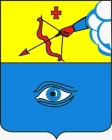 ПОСТАНОВЛЕНИЕ__19.05.2022__                                                                                              № __29/10_ г. ГлазовО праздновании Дня города Глазова в 2022 годуНа основании Федерального закона от 06.10.2003 № 131-ФЗ «Об общих принципах организации местного самоуправления в Российской Федерации», Устава города Глазова  ПОСТАНОВЛЯЮ:Провести 04 июня 2022 года в городе Глазове общегородское мероприятие, посвящённое Дню города Глазова – 2022 (далее – общегородское мероприятие). Утвердить прилагаемый Состав организационного комитета по подготовке и проведению общегородского мероприятия в 2022 году.Управлению культуры, спорта и молодежной политики Администрации города Глазова обеспечить организацию подготовки общегородского мероприятия с учетом требований распоряжения Главы Удмуртской Республики от 18.03.2020 № 42-РГ.Муниципальному бюджетному учреждению культуры «Культурный центр «Россия» организовать проведение общегородского мероприятия с учетом требований распоряжения Главы Удмуртской Республики от 18.03.2020 № 42-РГ.Определить время и место проведения общегородского мероприятия:Площадь Свободы, включая прилегающие улицы, с 09:00 до 23:30 часов:- улица Кирова: от площади Свободы до улицы Первомайская;- улица Толстого: от площади Свободы до улицы Первомайская;- улица Сибирская: от площади Свободы до улицы Первомайская;- улица Революции: от площади Свободы до улицы Первомайская;- улица М.Гвардии: от площади Свободы до улицы Первомайская;- улица Чепецкая: от площади Свободы до дома № 3;5.2. Стадион «Прогресс», с 10:00 до 16:00 часов; 5.3. Парк культуры и отдыха имени М. Горького с 12:00 до 17:00 часов;5.4. Площадка МБУ ДО ДМШ № 1 ул. Кирова, д. 22, с 12.00 до 13.30 часов;5.5. Площадка МБУК «Глазовский краеведческий музей» ул. Кирова, д. 13, с 12.00 до 13.30 часов;5.6.	Площадка МБОУ ДО «ДЮЦ» ул. Кирова, д. 7, сквер «Место юности», с 12.00 до 13.30 часов.Карнавальное шествие провести по маршруту: улица Толстого – площадь Свободы – улица Кирова – стадион «Прогресс», с 10:00 до 11:00 часов. Сбор участников карнавального шествия организовать на улице Толстого: от улицы Карла Маркса до улицы Первомайская, д 2, с 09:15 до 10:00 часов.Этап «Марш-бросок» Полуфинального этапа Республиканской военно-патриотической спартакиады «Гвардия» на Кубок имени М.Т. Калашникова провести с 9.00 до 18.00 на территории Глазовского городского сада, на пустыре на пересечении ул. К.Маркса и ул. Толстого, в парке «Заречный».Управлению экономики, развития города, промышленности, потребительского рынка и предпринимательства Администрации города Глазова организовать торговое обслуживание общегородского мероприятия, в местах, указанных в п. 5 настоящего постановления.Рекомендовать Межмуниципальному отделу Министерства внутренних дел России «Глазовский» осуществить обеспечение общественного порядка и общественной безопасности в городе Глазове 04 июня 2022 во время проведения Дня города Глазова (по согласованию). Рекомендовать средствам массовой информации города Глазова организовать публикацию материалов, посвященных Дню города Глазова.Настоящее постановление подлежит официальному опубликованию. Контроль за исполнением настоящего постановления возложить на заместителя Главы Администрации города Глазова по социальной политике Станкевич О.В. УТВЕРЖДЕНпостановлением Администрации города Глазоваот _19.05.2022_ № _29/10_СОСТАВ организационного комитета по подготовке и проведению общегородского мероприятия, посвящённое Дню города Глазова в 2022 годуАдминистрация муниципального образования «Город Глазов» (Администрация города Глазова) «Глазкар» муниципал кылдытэтлэн Администрациез(Глазкарлэн Администрациез)Глава города ГлазоваС.Н. КоноваловПредседатель оргкомитета:Председатель оргкомитета:Коновалов Сергей Николаевич- Глава города ГлазоваЗаместители председателя:Заместители председателя:Станкевич Ольга Владимировна- заместитель Главы Администрации города Глазова по социальной политикеМасленникова Ксения Александровна- руководитель аппарата Администрации города ГлазоваЧлены организационного комитета:Члены организационного комитета:Бекмансуров Артур Рафагатович- генеральный директор ООО "ГОРСВЕТ" (по согласованию);Лекомцева Мария Вячеславовна- начальник сектора по физической культуре, спорту и молодежной политике управления культуры, спорта и молодежной политики Администрации города Глазова;Мурсков Андрей Геннадьевич- генеральный директор МАУ «СКК «Прогресс» (по согласованию);Науменко Лариса Эдуардовна- начальник  управления культуры, спорта и молодежной политики, наделенного правами юридического лица, Администрации  города  Глазова;Обухова Ольга Олеговна- начальник управления образования, наделенного правами юридического лица, Администрации  города  Глазова;Петров Игорь Владимирович- начальник управления финансов, наделенного правами юридического лица, Администрации города  Глазова;Проц Ольга Александровна- директор МБУК «Культурный  центр «Россия» (по согласованию);Прощалыкин Денис Викторович- врио директора  МУП «Жилищно-коммунальное управление» (по согласованию);Русских Татьяна Фридриховна- директор МБУ «ЦМиТО УКСиМП» (по согласованию);Харин Николай Юрьевич- врио начальника ГУ Межмуниципальный отдел МВД России «Глазовский» (по согласованию);Шейко Евгений Юрьевич- начальник управления жилищно-коммунального хозяйства, наделенного правами юридического лица, Администрации  города  Глазова;